Programma Tippers december - aprilZondag 23 december: GEEN CHIRO, vrolijk kerstfeest! Zondag 30 december: GEEN CHIRO, gelukkig nieuwjaar!Zondag 6 januari: GEEN CHIRO, geniet van de laatste dag vakantie!Zaterdag 12 januari 19u-21u: De leiding heeft examens, we ontspannen samen door gezellig in de zetel te kruipen en een film te kijken. Kom gerust in je onesie en neem een fleece dekentje mee! Zondag 20 januari: Zijn jullie de leiding soms eens beu? Vandaag geven de Aspi’s leiding.Zaterdag 26 januari: De boeven strijden tegen de Lokerse politie in ons superspannende stadsspel. We spreken af om 19u aan de Hazen op de markt. Jullie ouders mogen jullie hier ook komen ophalen om 21u. Zondag 3 februari: “Hé het is çava, als het even minder gaat. Wees niet bang wij staan paraat.” Vandaag verdiepen we ons in het jaarthema: ‘çava?’.Zondag 10 februari: Hoe hoog is de Eiffeltoren? Voor wat staat Chiro?  Wist je dat op dit moment er wereldwijd 45 miljoen mensen dronken zijn? Ontdek de antwoorden op deze vragen op onze knotsgekke quiz.Zondag 17 februari: Vandaag schiet Cupido zijn pijlenkoker leeg op de pleinen achter de kerk. Vandaag vieren we Valentijn.Zondag 22-24 februari: We vertrekken op weekend. Meer info volgt snel! 😊 Zondag 3 maart: Wie heeft de grootste mond en kan het meeste eten? Ontdek het tijdens het grote obesitasspel.  Zondag 10 maart: De Napolitaanse maffia is niets vergeleken met onze Tippers.  Kom allemaal verkleed als echte maffiosi en bereid je voor op ons heuse drugsspel.Zondag 17 maart: Financiële actie. Haal jullie verkoopskills maar terug boven. Zaterdag 23 maart 19u-21u: Verrassing. Trek jullie bottinnen, fluo vestje, warme kleren en regenjas maar aan.Zondag 31 maart: GEEN CHIRO: De leiding deelt vandaag lekkere ontbijtdozen uit. Kan je ons echt niet missen op deze zondag, bestel dan zeker een ontbijtdoos en ontvang de leiding in je te gekke pyjama. Zondag 7 april: Waar woont de leiding? Kom allemaal met de fiets! Zondag 14 april: We spelen massa spelen met de hele Chiro. Het wordt een super leuke namiddag! Zondag 21 april: GEEN CHIRO: vrolijk paasfeest!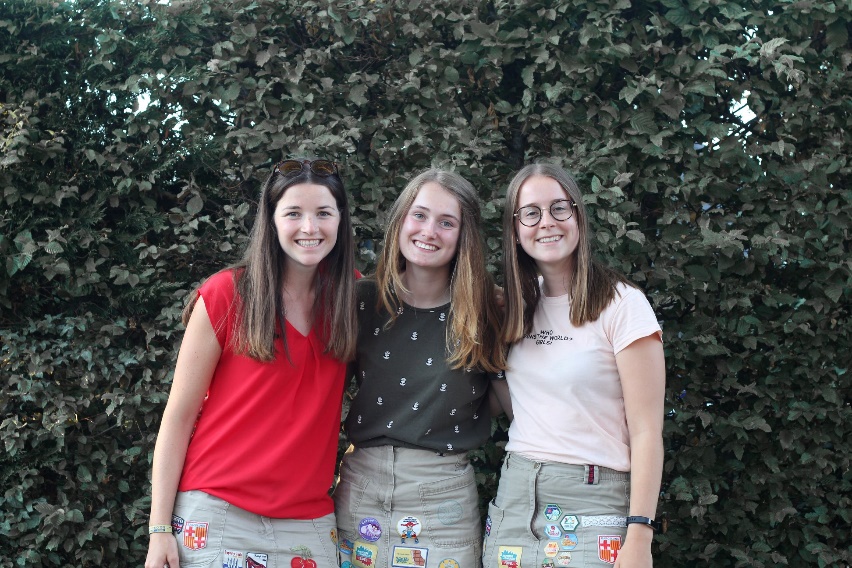 Rode tippergroetjes, Gudrun, Fien & Barbara